2ª atividade da sequência didática: A Canoa virouNesta aula utilizando o mesmo peixinho de dobradura, devera colar o mesmo em uma folha de oficio e criar um rio, utilizando sua criatividade (lápis, tinta, recorte de revista). Depois de feito isso, recorte de uma revista as letras do seu nome e cole acima do seu peixinho, fazendo a contagem das letras e registrando o número no final.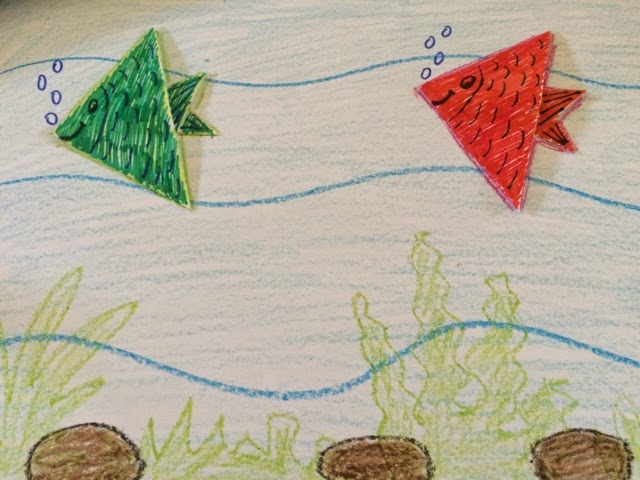 A professora deixou um exemplo de rio, feito com lápis de cor. Só falta colar o nome como a professora pediu. Segue exemplo com o nome da professora, mas devem colocar o nome de vocês. LORENI = 6 BOA SEMANA A TODOS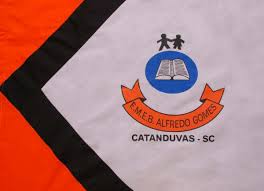 ESCOLA MUNICIPAL DE EDUCAÇÃO BÁSICA ALFREDO GOMES.DIRETORA: IVÂNIA NORA.ASSESSORA PEDAGÓGICA: SIMONE ANDRÉA CARL.ASSESSORA TÉCNICA ADM.: TANIA N. DE ÁVILA.PROFESSORA: LORENI MECABOSÉRIE: TURMAS DE 1 ANO E 2 ANO